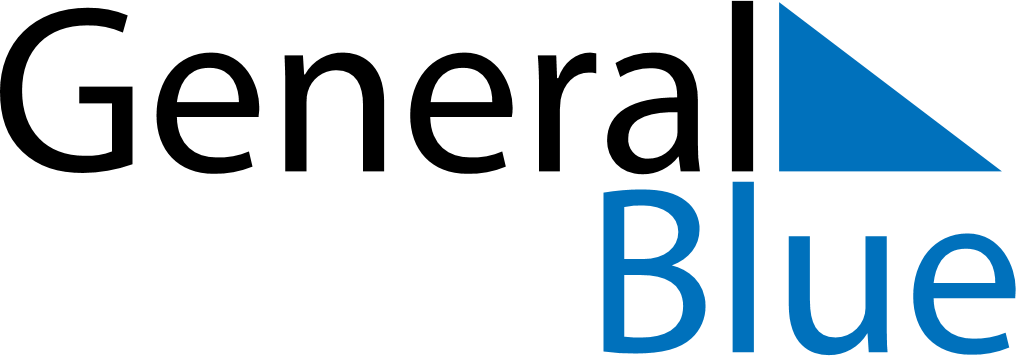 February 2027February 2027February 2027February 2027BrazilBrazilBrazilSundayMondayTuesdayWednesdayThursdayFridayFridaySaturday1234556Carnival78910111212131415161718191920212223242526262728